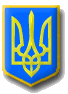 ЛИТОВЕЗЬКА    СІЛЬСЬКА РАДАВОЛИНСЬКА ОБЛАСТЬ, ІВАНИЧІВСЬКИЙ     РАЙОНСьомого скликанняР І Ш Е Н Н ЯВід 15 липня 2020 року                с.Литовеж                                      № 39/5Про внесення змін до рішення Литовезькоїсільської ради від 15.06.2018 р. №14/7 «Про встановлення  місцевих податків і зборів на 2019 рік» (зі змінами)Керуючись п. 24 ч. 1 ст. 26 Закону України “Про місцеве самоврядування в Україні», відповідно до п 12.3 ст.12 Закону України від 16 січня 2020 року № 466-ІХ «Про внесення змін до Податкового кодексу України щодо вдосконалення адміністрування податків, усунення технічних та логічних неузгодженостей у податковому законодавстві», Литовезька сільська радаВИРІШИЛА:1.Внести зміни до рішення Литовезької сільської ради від 15.06.2018 р. №14/7 «Про встановлення  місцевих податків і зборів на 2019 рік» (зі змінами) виключно в частині назви рішення, виключивши рік.2. Оприлюднити дане рішення на офіційному веб сайті Литовезької сільської ради.3.Направити копію рішення  до Іваничівського відділення Володимир-Волинської ОДПІ ГУ ДФС у Волинській області.4.Контроль за виконанням рішення покласти на постійну комісію  з питань бюджету, фінансів та планування соціально-економічного розвитку.Сільський голова                                                                                           І.Іванчук